1.ročník  RYBÁŘSKÝCH ZÁVODŮ TYMÁKOVSKÁ RYBA 
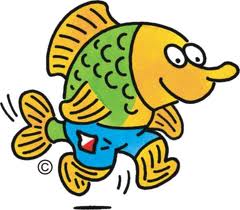 Termín a místo: 23. května 2015 na soukromém rybníku „V Lukách“ Tymákově (GPS: 49.7220850N, 13.5091747E)Program:
   7:00 -   8:00	Prezentace, rozlosování míst
   8:00 - 11:00	1.poločas 
11:00 - 12:00 	Přestávka 
12:00 - 15:00 	2.poločas 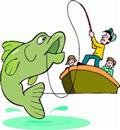 16:00			Vyhlášení výsledků

Bodování: 	ryba   1cm = 1 bod			Trofej za největší rybu
Vítězem se stává závodník s nejvyšším počtem bodů, ocenění pro největší rybuStartovné: 	150,-Kč 
Přihlášky a dotazy:   tel. 725 403 328 – počet chytacích míst omezen, registrujte se včas !!!!Občerstvení pro závodníky i návštěvníky zajištěno. Po závodech Zpívaná s kytarou, dle počasí, buď u rybníka nebo v místní hospodě.              Přijďte si s námi posedět na rybách…. 